 				6th Grade 6th Unit Quiz
Name-Surname:A)  Complete the table. (30x2=60p)B) Look at the table and write TRUE or FALSE. (5x5=25p) 
1) Alice saw wild animals at the zoo yesterday.		………………………………….2) David rode a horse in the forest last weekend.		………………………………….3) Linda went sightseeing in London last summer.		………………………………….4) Henry didn’t make sandcastles on the beach.		………………………………….5) Alice went sightseeing with Linda in Rome.		………………………………….C) Write the sentences in the past. (15x2=30p)1) They take photos.( + ) ……………………………………………………………………………………………………………….....( - ) ……………………………………………………………………………………………………………….....( ? ) ……………………………………………………………………………………………………………….....                ( + ) ……………………………………………..  ( - ) ………………………………………………2) They visit Louvre Museum.( + ) ……………………………………………………………………………………………………………….....( - ) ……………………………………………………………………………………………………………….....( ? ) ……………………………………………………………………………………………………………….....                ( + ) ……………………………………………..  ( - ) ………………………………………………3) They play basketball .( + ) ……………………………………………………………………………………………………………….....( - ) ……………………………………………………………………………………………………………….....( ? ) ……………………………………………………………………………………………………………….....                ( + ) ……………………………………………..  ( - ) ………………………………………………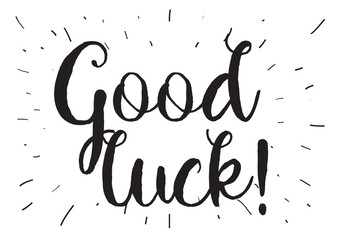 Infinitive (V1)Past Simple (V2)Infinitive (V1)Past Simple (V2)1) come16) climb2) studied17)ran3) do18)cut4) make19) have5)ate20) pick6) watch21)walked7)stayed22) go8) try23) cook9) love24)wrote10) drink25) get11)swam26) read12)won27) live13) speak28)danced14) know29) help15)listened30) buyWHO?WHAT?WHERE?WHEN?Lindago sightseeingin Romelast summerDavidride a horsein the forestlast weekendHenrymake sandcastleson the beachtwo days agoAlicesee wild animalsat the zooyesterday